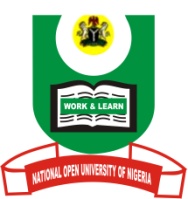 NATIONAL OPEN UNIVERSITY OF NIGERIAFACULTY OF SCIENCESDEPARTMENT OF ENVIRONMENTAL SCIENCESPlot 91, Cadastral Zone, Nnamdi Azikwe Expressway, Jabi, Abuja                      July 2018 ExaminationsCOURSE CODE:	ESM308                                                         TIME ALLOWED: 2 HoursCOURSE TITLE: 	Rural Development Strategies           		2 Credit UnitInstruction: Attempt question number ONE (1) and any other THREE (3) questions. Question number one (1) is compulsory and carries 25 marks, while the other questions carry equal marks (15) eachQ1a. 	 Explain the term Rural Development Strategies   5marks1b. Give an account of the stages involved in the development of any rural development policy in Nigeria.                                                                                                         10marks1c. Examine the characteristics of rural dwellers in Nigeria. 10marksQ2. Vividly discuss any three of the problems of rural settlements in Nigeria.   15marksQ3. With relevant examples attempt a classification of the needs of rural dwellers in Nigeria.   15marksQ4.	Discuss any five of the importance of infrastructure in the development of rural dwellers.  15marksQ5.	Give a comprehensive description of the term ‘Community’.   15marks